体育系課外活動共用施設・武道場・器具庫　使用（使用変更）願平成　　年　　月　　日副学長　殿使用団体名　　　　　　　　　　　　　　　　　代表責任者　　　　　　　　　専攻　　　　回生氏名　　　　　　　　　　　　印　顧問教員　氏名　　　　　　　　　　　　印　下記及び別添図面のとおり課外活動施設を使用（使用変更）したいので、許可願います。記１．使用団体名	　    　　　　　　　　　　　　　　　　　　　　　　　２．使用室名	　　　　　　　　　　　　　　　　　　　　　　　　　　３．使用器具庫名　 　　　　　　　　　　　　　　　　　　　　　　　　　　４．使用期間	自　平成　　年　６月  １日	至　平成　　年　５月３１日５．使用目的	　　　　　　　　　　　　　　　　　　　　　　　　　　６．使用人員	　　　　名７．備　　考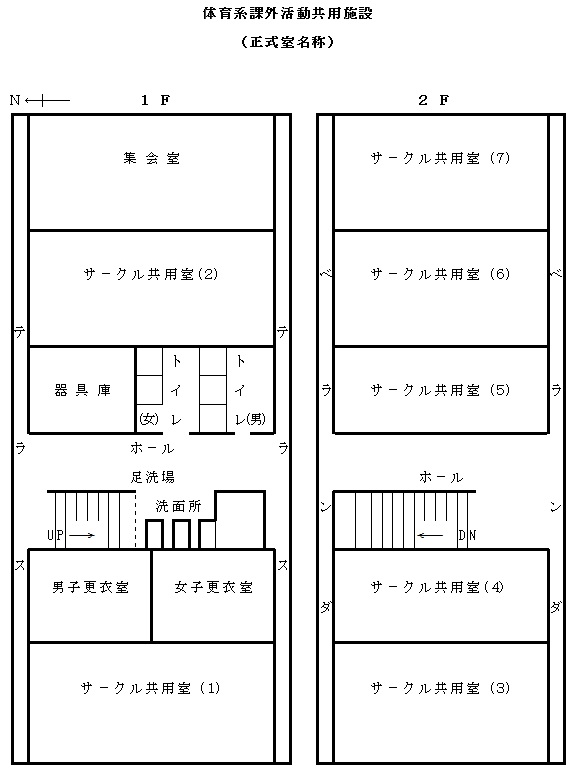 ※使用範囲に斜線を朱書きで記入してください。武道場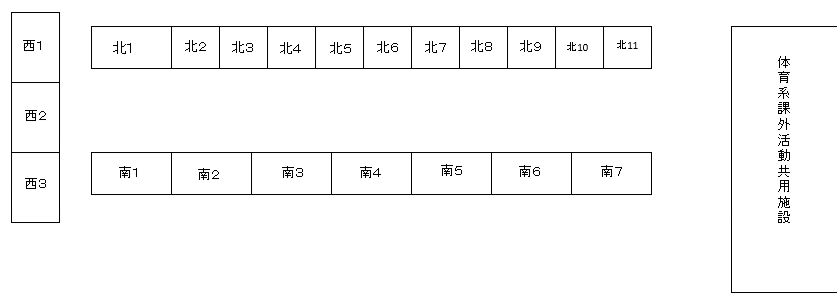 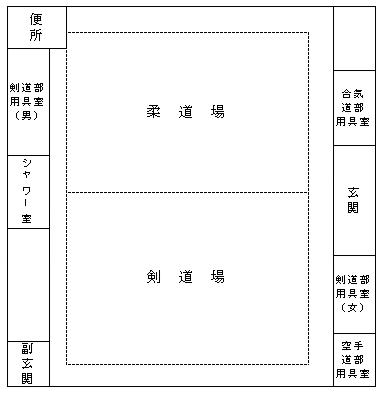 体育系課外活動団体器具庫※使用範囲に斜線を朱書きで記入してください。